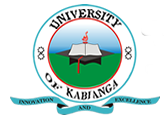 UNIVERSITY OF KABIANGAUNIVERSITY EXAMINATIONS2015/2016 ACADEMIC YEARTHIRD YEAR FIRST SEMESTER EXAMINATIONFOR THE DEGREE OF BACHELOR OF SCIENCE IN BIOCHEMISTRYCOURSE CODE: BIO 311COURSE TITLE: BIOCHEMISTRY OF NUCLEIC ACIDSDATE: 3/12/2015TIME: 2.00 P.M-5.00 P.MINSTRUCTIONS TO CANDIDATES:Answer ALL questions from section A and any other TWO from section B.SECTION A: 40 MARKSAnswer ALL questions.QUESTION 1Show a phosphodiester linkage between Guanine and Cytosine in DNA. (3 marks)Draw the structure of any two minor bases. (2 marks)State any two differences between the forms of DNA. (3 marks)QUESTION 2Describe the salient features of a genetic code. (8 marks)QUESTION 3Define the term polycistronic. (1 mark)Draw and label the structure of RNA. (4 marks)Name three stop codons. (3 marks)QUESTION 4Discuss catabolism of purines. (8 marks)QUESTION 5Name the DNA replication enzymes in E. coli and outline their roles. (8 marks)SECTION B: 30 MARKSAnswer any TWO questions. Each carries 15 Marks.QUESTION 6Discuss transformation in bacteria. (15 marks)QUESTION 7Describe translation in prokaryotes. (15 marks)QUESTION 8Discuss the experiment that confirms DNA as the carrier of genetic information. (15 marks)